АДМИНИСТРАЦИЯ ХАДЫЖЕНСКОГО ГОРОДСКОГО ПОСЕЛЕНИЯ АПШЕРОНСКОГО РАЙОНАРАСПОРЯЖЕНИЕ   от _16.08.2022                                                                              № 155-рг. ХадыженскОб отмене режима «Чрезвычайная ситуация» на части территории Хадыженского городского поселения Апшеронского района в связи с обнаружением взрывоопасного предметаВ связи с уничтожением авиабомбы ФАБ – 100 времен ВОВ, в соответствии с постановлением Правительства Российской Федерации от 30 декабря 2003 года № 794 «О единой государственной системе предупреждения и ликвидации чрезвычайных ситуаций» п о с т а н о в л я ю:Распоряжение администрации Хадыженского городского поселения Апшеронского района от 08 августа 2022 года № 153 – р «О введении режима «Чрезвычайная ситуация» на части территории Хадыженского городского поселения Апшеронского района в связи с обнаружением взрывоопасного предмета» признать утратившим силу. Главному специалисту одела организационно кадровой работы администрации Хадыженского городского поселения Апшеронского района (Кожухова) разместить данное распоряжение на официальном сайте администрации Хадыженского городского поселения Апшеронского района в сети интернет.Контроль за исполнением настоящего распоряжения возложить на заместителя главы Хадыженского городского поселения Апшеронского района А.А. Агопьяна.Распоряжение вступает в силу с момента его подписания.Глава Хадыженского городского поселения Апшеронского района                                                                          Ю.Н. Захарова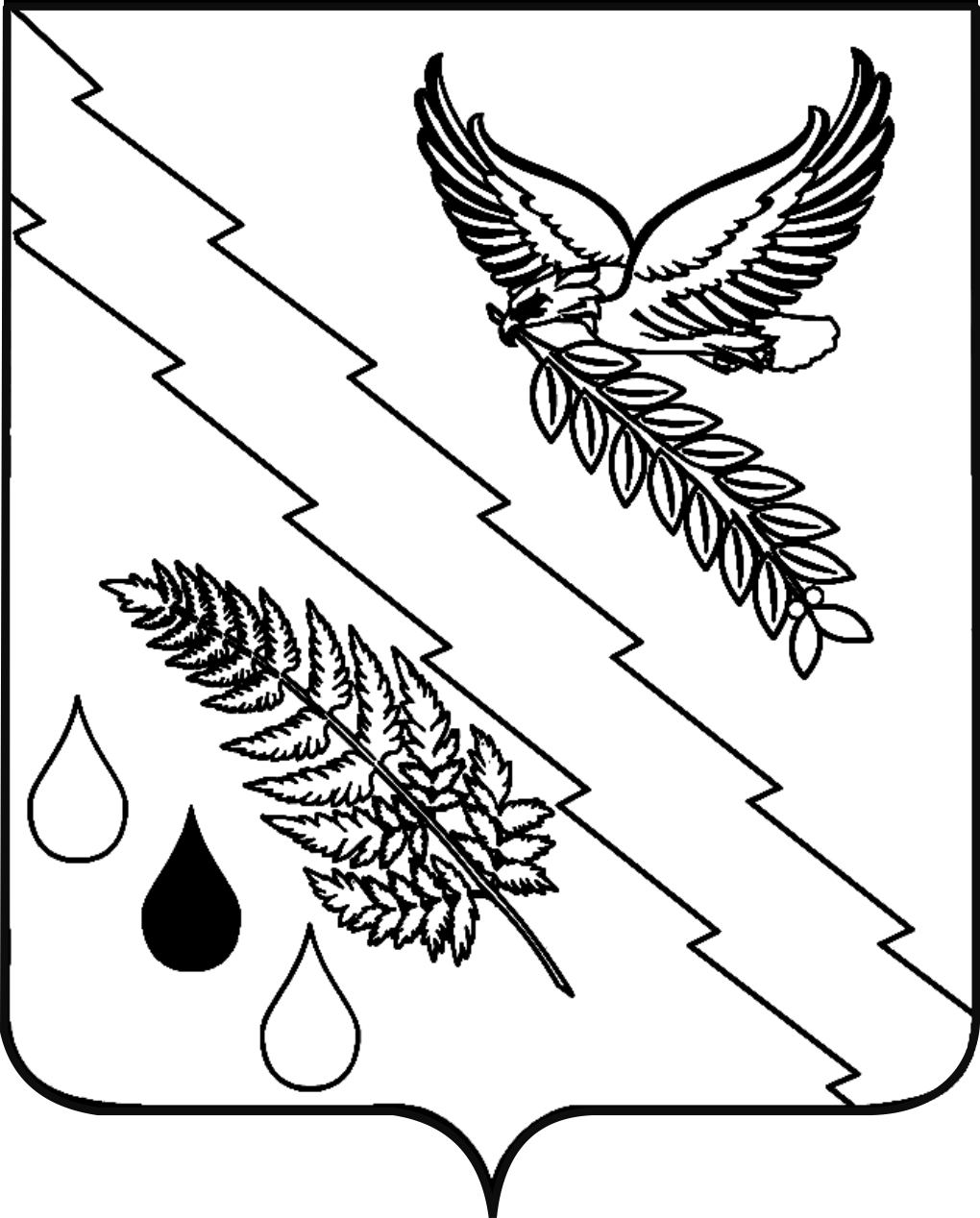 